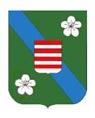                      Sződliget Nagyközség Önkormányzat Polgármestere                                    2133 Sződliget, Szent István u. 34-36.                                   Tel: 27/590-095,  Tel./fax: 27/590-236         E-mail: polgarmester@szodliget.hu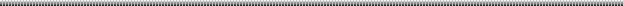 M E G H Í V ÓSződliget Nagyközség Önkormányzat Képviselő-testülete 2019. június 14. napján 16.00 órakor Képviselő-testületi ülést tart, melyre tisztelettel meghívom.Helyszín: Sződligeti Közösségi Ház, Sződliget, Szent István u. 29.Napirend1./ Sződliget Nagyközség Önkormányzata Képviselő-testületének   /2019. (VI.   .)         önkormányzati rendelete a személyes gondoskodást nyújtó ellátásokról, azok          igénybevételérő és a fizetendő térítési díjakról szóló rendelet módosítása                                                                                                          Előterjesztő: Juhász Béla                                                                                                                              polgármester2./ Beszámoló a hivatásos tűzoltóság működési területén működő települési önkormányzat          képviselő-testületének a település tűzvédelmi helyzetéről, a tűzvédelem érdekében tett      intézkedésekről és az azzal kapcsolatos feladatokról                                                                                                              Előterjesztő: Juhász Béla                                                                                                                              polgármester3./ Szándéknyilatkozat háziorvosi szerződés ügyében                                                                                                              Előterjesztő: Juhász Béla                                                                                                                              polgármester4./ Beszámoló a Sződligeti Közös Önkormányzati Hivatal munkájáról 	                                                                                         Előterjesztő: dr. Törőcsik Edit                                                                                                                                           jegyző5./ Beszámoló a Közösségi Ház működéséről                                                                                                                                                                                               Előterjesztő: Juhász Béla                                                                                                                              polgármester6./ Beszámoló a Sződligetért Közalapítvány működéséről                                                                                                          Előterjesztő: Juhász Béla                                                                                                                              polgármester7./ Beszámoló a helyi adóbevételekről és kintlévőségekről                                                                                                  Előterjesztő: dr. Törőcsik Edit                                                                                                                                           jegyző8./ Útépítési munkák malom és Hunyadi utcában – kivitelező kiválasztása                                                                                                          Előterjesztő: Juhász Béla                                                                                                                              polgármester9./ Bagolyvár épületében található iskolai konyha felújítása                                                                                                          Előterjesztő: Juhász Béla                                                                                                                              polgármester10/ Sződliget 1794/27 hrsz-ú ingatlan értékesítése                                                                                                          Előterjesztő: Juhász Béla                                                                                                                              polgármester11/Csemeteliget Napközi Otthonos Óvoda és Mini Bölcsőde kérése                                                                                                          Előterjesztő: Juhász Béla                                                                                                                              polgármester12/Rujienai nemzetközi tábor utaztatási költsége                                                                                                          Előterjesztő: Juhász Béla                                                                                                                              polgármester13/ EgyebekZárt ülés1./ Katedra Díj adományozása                                                                                                             Előterjesztő: Juhász Béla                                                                                                                              polgármester2./ Sződliget Kiváló Tanulója cím adományozása                                                                                                                             Előterjesztő: Juhász Béla                                                                                                                                                polgármester                                                                                                                                 3./ néhai Pitlik Gyuláné saját halottá nyilvánítása                                                                                                                             Előterjesztő: Juhász Béla                                                                                                                                                polgármester                                                                                                                                 Sződliget, 2019. június 6.                                                                                                                          Juhász Béla                                                                                                                       polgármester